PRESSUPOST VAUX SUR MER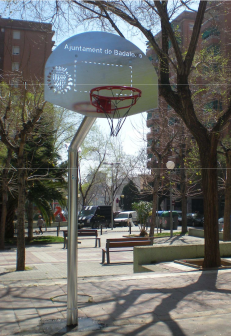 CBANTP1 CISTELLA ANTIVANDÀL·LICACistella antivandàl· lica amb tauler americà.Sortida de tauler 165 cm amb tub rodó de 100 mm. Cèrcol massís i xarxa de cadena.Pal amb dues peces.Tota la cistella GALVANITZADA en calent. Reforçada a la base i a la unió dels 2 tubs. Fabricada segons la normativa UNE-EN 120:260                     unitats:          2        preu/u:                942,00               Preu:           1.884,00 € iva no inclòsSOLERA DE FORMIGÓ - (Pista de bàsquet)Preparació del terreny per fer una solera de formigó HP175 llisa de 10 a 13 cm de gruix. Acabat amb regle.Mides: 15 m x 10 m.Maquinaria per fer el rebaix inclòs. Materials i feina TOT inclòs.                      unitats:      150        preu/u:                  28,00               Preu:           4.200,00 € iva no inclòsR7479 CONJUNT STREET WORKOUT 9 PALSEstació esportiva de cal·listènia per realitzar múltiples exercicis i desenvolupar diferents capacitatsfísiques com la flexibilitat, força, resistència muscular, equilibri i coordinació.Aparells: Espatllera, barra vertical, anelles, escalador, ziga-zaga, braquiador, barra de ball, cristo i dominades i dues barres fixes per practicar Street Workout.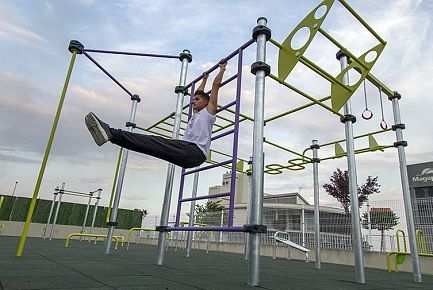 Materials:Barra d'acer galvanitzada i acabada amb pintura de polièster termoendurida.Pals d'acer galvanitzat en calent.Brides de fixació de polímer resistents a la intempèrie.Cargols antivandàlica d’acer inoxidable.Pictograma explicatiu d'ús gravat en tauler de polietilè d'alta densitat bicolor.Característiques:Alçada de caiguda: 2.00 metres Edat dels usuaris: +14 anys.Nombre d'usuaris: 11Espai necessari: 7,60 m. x 8, 20 m. Disponibilitat de recanvis durant 10 anys. Pes màxim de l'usuari: 150 kg.                      unitats:	1	preu/u:	5.300,00	Preu:	5.300,00 € iva no inclòs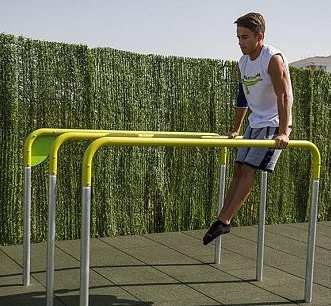 R7422 BARRES PARAL·LELES TRIPLES H 1200 mmBarres paral·leles triple d'altura 1200mm. Materials:Barra d'acer galvanitzada i acabada amb pintura de polièster termoendurida.Pals d'acer galvanitzat en calent.Cargols antivandàlica d'acer inoxidable.Pictograma explicatiu d'ús gravat en tauler de polietilè d'alta densitat bicolor.Característiques:Alçada de caiguda: 1.20 metres Edat dels usuaris: +14 anys Nombre d'usuaris: 1Espai necessari: 4,80 m x 4,20 m. Disponibilitat de recanvis durant 10 anys. Pes màxim de l'usuari: 150 kg.	unitats:	1	preu/u:	760,00	Preu:	760,00 € iva no inclòs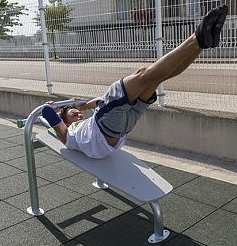 R7442 ABDOMINALSExercitar els músculs de l'abdomen. Materials:Barra d'acer galvanitzada i acabada amb pintura de polièster termoendurida.Pals d'acer galvanitzat en calent.Cargols antivandàlica d'acer inoxidable.Pictograma explicatiu d'ús gravat en tauler de polietilè d'alta densitat bicolor.Característiques:Alçada de caiguda: 0.84 metres. Edat dels usuaris: +14 anys Nombre d'usuaris: 1Espai necessari: 3,80 m x 4,50 m. Disponibilitat de recanvis durant 10 anys. Pes màxim de l'usuari: 150 kg.	unitats:	1	preu/u:	570,00	Preu:	570,00 € iva no inclòs